ΕΙΣΑΓΩΓΗ Το 2010 η Ε.Ε.Τ.Α.Α. για την υποστήριξη των νέων Δήμων του «Καλλικράτη» συνέταξε 10 πρότυπους Οργανισμούς Εσωτερικής Υπηρεσίας (Ο.Ε.Υ.) για διάφορες κατηγορίες Δήμων. Τα πρότυπα αυτά χρειάζονται επικαιροποίηση και βελτίωση με βάση την εμπειρία που έχει αποκτηθεί και τις εξελίξεις της  νομοθεσίας των 13 τελευταίων ετών. Οι αλλαγές που επήλθαν στις λειτουργίες των Δήμων τα τελευταία χρόνια μετά την εφαρμογή του Καλλικράτη (2011) είναι σημαντικές. Με το Ν. 5056/2023 ενσωματώνονται οι λειτουργίες των ΝΠΔΔ, των κοινωφελών επιχειρήσεων και των σχολικών επιτροπών, στους Δήμους. Για το σκοπό αυτό οι Δήμοι, μέχρι τις 30 - 6 - 2024, καλούνται να τροποποιήσουν τον Οργανισμό Εσωτερικής Υπηρεσίας τους.Για τους δυο προηγούμενους λόγους, σε συνδυασμό με την έναρξη της νέας  δημοτικής περιόδου 2024-2028, η Ε.Ε.Τ.Α.Α. έκρινε σκόπιμη την εκπόνηση του παρόντος Οδηγού για τη σύνταξη των Ο.Ε.Υ. των Δήμων, ο οποίος αποτελεί βοήθημα / εργαλείο των ομάδων εργασίας που θα τροποποιήσουν τον Ο.Ε.Υ. του κάθε Δήμου.Ο Οδηγός εκπονήθηκε από ομάδα εργασίας στην οποία συμμετείχαν τα εξής στελέχη και συνεργάτες της ΕΕΤΑΑ : Ηλίας Λίτσος, Μηχανολόγος Μηχανικός ΕΜΠ, Msc Περιφερειακής ανάπτυξης, Υπεύθυνος Τμήματος Οργάνωσης & Λειτουργίας ΟΤΑ της Ε.Ε.Τ.Α.ΑΌμηρος Κωνσταντινίδης, Πολιτικός επιστήμων, στέλεχος Τμήματος Οργάνωσης & Λειτουργίας ΟΤΑ της Ε.Ε.Τ.Α.Α Μαριάννα Ιωαννίδου, Μηχανολόγος Μηχανικός ΕΜΠ, MSc Water & Environmental Engineering, Συνεργάτης Τμήματος Οργάνωσης & Λειτουργίας ΟΤΑ της Ε.Ε.Τ.Α.ΑΕυχαριστίες, για τις πολύτιμες παρατηρήσεις και προτάσεις τους, οφείλονται: στον κο Γ. Γούπιο, Διευθυντή Οικονομικής Ανάπτυξης, Οργάνωσης & Περιβάλλοντος της Ε.Ε.Τ.Α.Α (για θέματα οικονομικής διοίκησης και διαχείρισης)στην κα Μ. Σταρίδα, υπάλληλο του Δ. Πειραιά (για θέματα χορήγησης αδειών καταστημάτων, εμπορίου και επιχειρήσεων)στον κο Λ. Νίκου, αναπληρωτή προϊστάμενο του Τμήματος Καθημερινότητας και Περιβάλλοντος του Δήμου Σερβίων (για θέματα διαχείρισης υδάτων)στον κ. Β. Κάτσαρη, αναπληρωτή προϊστάμενο της Υ.ΔΟΜ του Δήμου Αμαρουσίου (για θέματα Πολεοδομίας και Δόμησης). Ειδικότερα: στην κ. Θ. Καραμπαμπά, προϊσταμένη του τμήματος υλοποίησης σχεδίου πόλης του Δ. Αμαρουσίου (για θέματα πολεοδομικού σχεδιασμού / πολεοδομικών και τοπογραφικών εφαρμογών), στην κ. Ε. Μπαϊρακτάρη, προϊσταμένη του τμήματος έκδοσης αδειών δόμησης του Δ. Αμαρουσίου (για θέματα αδειών δόμησης) και στην κ. Ε. Μουζάκη, προϊσταμένη του τμήματος ελέγχου κατασκευών του Δ. Αμαρουσίου (για θέματα ελέγχου κατασκευών).στην κ. Α. Κατσιγιάννη, προϊσταμένη του τμήματος αδειών δόμησης του Δ. Περιστερίου (για θέματα Πολεοδομίας και Δόμησης).στην κ. Α. Χατζόγλου, προϊσταμένη του Τμήματος Κοινωνικών παροχών και στην κ. Ε. Μπάκα υπάλληλο του Κέντρου Κοινότητας, του Δ. Περιστερίου (για θέματα Κοινωνικών παροχών).ΠΕΡΙΕΧΟΜΕΝΑ ΤΟΥ ΟΔΗΓΟΥΟ Οδηγός περιλαμβάνει τα ακόλουθα 6 Κεφάλαια  :ΚΕΦ 1: ΤΟ ΕΠΙΧΕΙΡΗΣΙΑΚΟ ΜΟΝΤΕΛΟ ΟΡΓΑΝΩΣΗΣ ΚΑΙ ΛΕΙΤΟΥΡΓΙΑΣ ΤΩΝ ΔΗΜΩΝΤο Κεφάλαιο 1 στοχεύει στην παρουσίαση των βασικών εννοιών ενός επιχειρησιακού μοντέλου οργάνωσης και λειτουργίας των Δήμων, το οποίο κρίνεται απαραίτητο για τον εκσυγχρονισμό και την αναβάθμιση της λειτουργίας τους.Στην ενότητα 1.1, περιγράφονται οι έννοιες του υφιστάμενου νομικο – διοικητικού μοντέλου οργάνωσης και λειτουργίας των Δήμων.Στην ενότητα 1.2, παρουσιάζονται οι έννοιες των λειτουργιών και των διαδικασιών.Στην ενότητα 1.3, παρουσιάζονται οι έννοιες των πόρων & συνεργασιών, των θέσεων εργασίας και των πληροφοριακών συστημάτων. Στην ενότητα 1.4, παρουσιάζονται οι έννοιες των εκροών, των αποδεκτών, των αναγκών και των αποτελεσμάτων.Στην ενότητα 1.5, παρουσιάζονται οι έννοιες του προγραμματισμού και της αξιολόγησης των δημοτικών λειτουργιών.Στην ενότητα 1.6, παρουσιάζεται η έννοια των δημόσιων πολιτικών και ομαδοποιούνται οι δημοτικές λειτουργίες σε Λειτουργικούς τομείς και Λειτουργικές περιοχές. Στην ενότητα 1.7, αναλύεται η σημασία του επιχειρησιακού μοντέλου και διατυπώνονται προτάσεις για την αξιοποίησή του από τους Δήμους. Στην ενότητα 1.8, περιγράφεται ο σχεδιασμός της δομής των δημοτικών υπηρεσιών, η σχηματική απεικόνιση της οποίας είναι το οργανόγραμμα.Στην ενότητα 1.9, περιγράφεται η μεθοδολογία αναδιοργάνωσης ενός Δήμου με βάση το προτεινόμενο επιχειρησιακό μοντέλο. ΚΕΦ 2: ΟΔΗΓΙΕΣ ΓΙΑ ΤΗ ΣΥΝΤΑΞΗ ΤΟΥ Ο.Ε.Υ.Το Κεφάλαιο 2 περιλαμβάνει τις οδηγίες για τη σύνταξη του Ο.Ε.Υ., ομαδοποιημένες στις ακόλουθες 10 ενότητες:2.1. Οι Οργανισμοί Εσωτερικής Υπηρεσίας		2.2. Οι αρμοδιότητες & οι οριζόντιες λειτουργίες των Δήμων	2.3 Οι ενότητες και οι λειτουργικοί τομείς των δημοτικών υπηρεσιών	2.4. Οι λειτουργίες των δημοτικών υπηρεσιών	2.5. Η περιγραφή των αρμοδιοτήτων των δημοτικών υπηρεσιών	2.6. Η διατύπωση της αποστολής των δημοτικών υπηρεσιών	2.7. Η οργάνωση των δημοτικών υπηρεσιών	2.8. Η προσαρμογή των οργανογραμμάτων στις ιδιαιτερότητες του κάθε Δήμου	2.9. Η διοίκηση και ο συντονισμός των δημοτικών υπηρεσιών	2.10. Η στελέχωση των δημοτικών υπηρεσιών	ΚΕΦ 3: ΑΡΜΟΔΙΟΤΗΤΕΣ & ΟΡΙΖΟΝΤΙΕΣ ΛΕΙΤΟΥΡΓΙΕΣ – ΝΟΜΟΘΕΣΙΑ ΓΙΑ ΤΟΥΣ Ο.Ε.Υ. ΤΩΝ ΔΗΜΩΝΤο Κεφάλαιο 3 διαρθρώνεται σε δυο ενότητες:Η ενότητα 3.1 στοχεύει στη συγκέντρωση και ταξινόμηση των αρμοδιοτήτων και των οριζόντιων λειτουργιών των Δήμων και στην παράθεση της βασικής νομοθεσίας από την οποία αυτές προκύπτουν.Η ενότητα 3.2 στοχεύει στη συγκέντρωση των νομοθετικών διατάξεων που αφορούν στους Ο.Ε.Υ. των Δήμων.ΚΕΦ 4: ΠΕΡΙΓΡΑΦΗ ΤΩΝ ΑΡΜΟΔΙΟΤΗΤΩΝ ΤΩΝ ΔΗΜΟΤΙΚΩΝ ΥΠΗΡΕΣΙΩΝΤο Κεφάλαιο 4, περιλαμβάνει ενδεικτική περιγραφή των αρμοδιοτήτων των οργανικών μονάδων του Ο.Ε.Υ.. Η ενότητα 4.1 περιλαμβάνει ενδεικτική περιγραφή των κύριων αρμοδιοτήτων των οργανικών μονάδων, την οποία ο κάθε Δήμος θα πρέπει να προσαρμόσει ανάλογα με τις ιδιαιτερότητές του.Η ενότητα 4.2 περιλαμβάνει ενδεικτική περιγραφή των αρμοδιοτήτων υποστήριξης των οργανικών μονάδων.Η ενότητα 4.3 περιλαμβάνει ενδεικτική περιγραφή των αρμοδιοτήτων των αποκεντρωμένων υπηρεσιών.ΚΕΦ 5: ΟΡΓΑΝΩΣΗ ΚΑΙ ΔΙΟΙΚΗΣΗ ΤΩΝ ΔΗΜΟΤΙΚΩΝ ΥΠΗΡΕΣΙΩΝΤο Κεφάλαιο 5, αναφέρεται στην οργάνωση και διοίκηση των υπηρεσιών ενός Δήμου. Η ενότητα 5.1 περιλαμβάνει το σχεδιασμό ενδεικτικών οργανογραμμάτων για πέντε κατηγορίες μεγέθους Δήμων, τα οποία χρειάζονται προσαρμογή στις ιδιαιτερότητες του κάθε Δήμου.Η ενότητα 5.2 αναφέρεται στη διοίκηση των δημοτικών υπηρεσιών, στις αρμοδιότητες του Γενικού Γραμματέα, στις αρμοδιότητες των υπηρεσιακών προϊσταμένων και στους κανονισμούς λειτουργίας.ΚΕΦ 6: ΜΕΘΟΔΟΛΟΓΙΑ ΕΚΤΙΜΗΣΗΣ ΤΩΝ ΑΝΑΓΚΩΝ ΣΤΕΛΕΧΩΣΗΣ ΤΩΝ ΔΗΜΩΝ ΜΕ ΒΑΣΗ ΤΙΣ ΔΙΑΔΙΚΑΣΙΕΣ ΠΟΥ ΕΚΤΕΛΟΥΝΤΑΙΤο Κεφάλαιο 6 στοχεύει στην περιγραφή της μεθοδολογίας εκτίμησης του αναγκαίου αριθμού υπαλλήλων ενός Δήμου με βάση τις διαδικασίες που εκτελούνται σε αυτόν.Στην ενότητα 6.1, παρουσιάζονται βασικές έννοιες και πληροφορίες με στόχο την καλύτερη κατανόηση της μεθοδολογίας.Στην ενότητα 6.2, παρουσιάζεται η προτεινόμενη  μεθοδολογία για την εκτίμηση των αναγκών στελέχωσης ενός Δήμου. Στην ενότητα 6.3, αποσαφηνίζονται οι βασικοί όροι που χρησιμοποιούνται στη μοντελοποίηση διαδικασιών και σχετίζονται με τον χρόνο.Στην ενότητα 6.4, παρουσιάζονται τρία παραδείγματα εκτίμησης των αναγκών στελέχωσης, εφαρμόζοντας την προτεινόμενη  μεθοδολογία.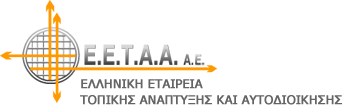 